проект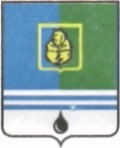 РЕШЕНИЕДУМЫ ГОРОДА КОГАЛЫМАХанты-Мансийского автономного округа - ЮгрыОт «___»_______________20___г.                                                   №_______ О внесении изменений  в решение Думы города Когалымаот 24.02.2016 №647-ГДВ соответствии с Законом Ханты-Мансийского автономного округа – Югры от 25.09.2008 №86-оз «О мерах по противодействию коррупции в Ханты-Мансийском автономном округе – Югре», Уставом города Когалыма, Дума города Когалыма РЕШИЛА:1. В решение Думы города Когалыма от 24.02.2016 №647-ГД «О Порядке размещения сведений о доходах, расходах, об имуществе и обязательствах имущественного характера лиц, замещающих муниципальные должности, и членов их семей на официальном сайте Администрации города Когалыма и представления этих сведений средствам массовой информации для опубликования» (далее – решение) внести следующие изменения:1.1. в преамбуле решения слова «постановлением Губернатора ХМАО - Югры от 21.08.2013 №106 «О Порядке размещения сведений о доходах, расходах, об имуществе и обязательствах имущественного характера отдельных категорий лиц и членов их семей на едином официальном сайте государственных органов Ханты-Мансийского автономного округа - Югры и предоставления этих сведений общероссийским и окружным средствам массовой информации для опубликования»» заменить словами «Законом Ханты-Мансийского автономного округа – Югры от 25.09.2008 №86-оз «О мерах по противодействию коррупции в Ханты-Мансийском автономном округе – Югре»»;1.2. В приложении 1 к решению:1.2.1. в пункте 1 слова «общероссийским, окружным и городским» исключить;1.2.2. в подпункте «г» пункта 2 слово «, акций» исключить;1.2.3. в пункте 4 слова «настоящим решением» заменить словами «приложением 2 к настоящему решению»;1.2.4. пункт 5 изложить в следующей редакции:«5. Сведения о доходах, расходах, об имуществе и обязательствах имущественного характера, указанные в пункте 2 настоящего Порядка, за весь период замещения лицами, указанными в пункте 1 настоящего Порядка, а также сведения о доходах, расходах, об имуществе и обязательствах имущественного характера их супруг (супругов) и несовершеннолетних детей находятся на официальном сайте Администрации города Когалыма и ежегодно обновляются в течение 14 рабочих дней со дня их представления Департаментом государственной гражданской службы и кадровой политики Ханты-Мансийского автономного округа – Югры в Думу города Когалыма в установленном порядке.»;2. Приложение 2 к решению изложить в редакции согласно приложению к настоящему решению.3. Признать утратившим силу решение Думы города Когалыма от 14.12.2016 №50-ГД «О внесении изменений в решение Думы города Когалыма от 24.02.2016 №647-ГД».4. Опубликовать настоящее решение и приложение к нему в газете «Когалымский вестник».Приложение к решению Думыгорода Когалымаот               №  Приложение 2к решению Думыгорода Когалымаот 24.02.2016 N 647-ГДСведенияо доходах, расходах, об имуществе и обязательствахимущественного характера_________________________________________(полное наименование должности)за период с 1 января по 31 декабря _____ года--------------------------------<*> - информация об источниках получения средств, за счет которых совершены сделки (совершена сделка) по приобретению земельного участка, другого объекта недвижимого имущества, транспортного средства, ценных бумаг (долей участия, паев в уставных (складочных) капиталах организаций), если общая сумма таких сделок превышает общий доход лица, замещающего муниципальную должность, и его супруги (супруга) за три последних года, предшествующих совершению сделок (сделки), указывается в случае, если сделки (сделка) были совершены в отчетном периоде.ПредседательГлаваДумы города Когалымагорода Когалыма_____________  А.Ю.Говорищева_____________  Н.Н.ПальчиковДекларированный годовойдоход заотчетныйгод(руб.) Перечень объектов недвижимого имущества и транспортных средств, принадлежащих на праве собственности (источникиполучения средств, за счет которыхсовершена сделка) <*>Перечень объектов недвижимого имущества и транспортных средств, принадлежащих на праве собственности (источникиполучения средств, за счет которыхсовершена сделка) <*>Перечень объектов недвижимого имущества и транспортных средств, принадлежащих на праве собственности (источникиполучения средств, за счет которыхсовершена сделка) <*>Перечень объектов недвижимого имущества и транспортных средств, принадлежащих на праве собственности (источникиполучения средств, за счет которыхсовершена сделка) <*>Перечень объектов недвижимого имущества, находящегосяв пользованииПеречень объектов недвижимого имущества, находящегосяв пользованииПеречень объектов недвижимого имущества, находящегосяв пользованииСведения об источникахполучения средств, засчет которых совершенысделки (совершена сделка)по приобретению ценных бумаг (долей участия,паев в уставных(складочных) капиталахорганизаций) <*>Декларированный годовойдоход заотчетныйгод(руб.) ВидобъектовнедвижимостиПлощадь(кв.м)СтранарасположенияТранспортныесредства(вид, марка)ВидобъектовнедвижимостиПлощадь(кв. м)СтранарасположенияСведения об источникахполучения средств, засчет которых совершенысделки (совершена сделка)по приобретению ценных бумаг (долей участия,паев в уставных(складочных) капиталахорганизаций) <*>Фамилия, имя, отчество лица,замещающего соответствующую должностьСупруга (супруг)(без указания персональных данных)Несовершеннолетний ребенок(без указания персональных данных)